Новости Чернышевского СП, 01.10.2014 г.  в Чернышевском СДК  прошел праздник посвященный «Международный день пожилых людей» со сцены прозвучали поздравления, а также  поздравили пожилых людей на дому.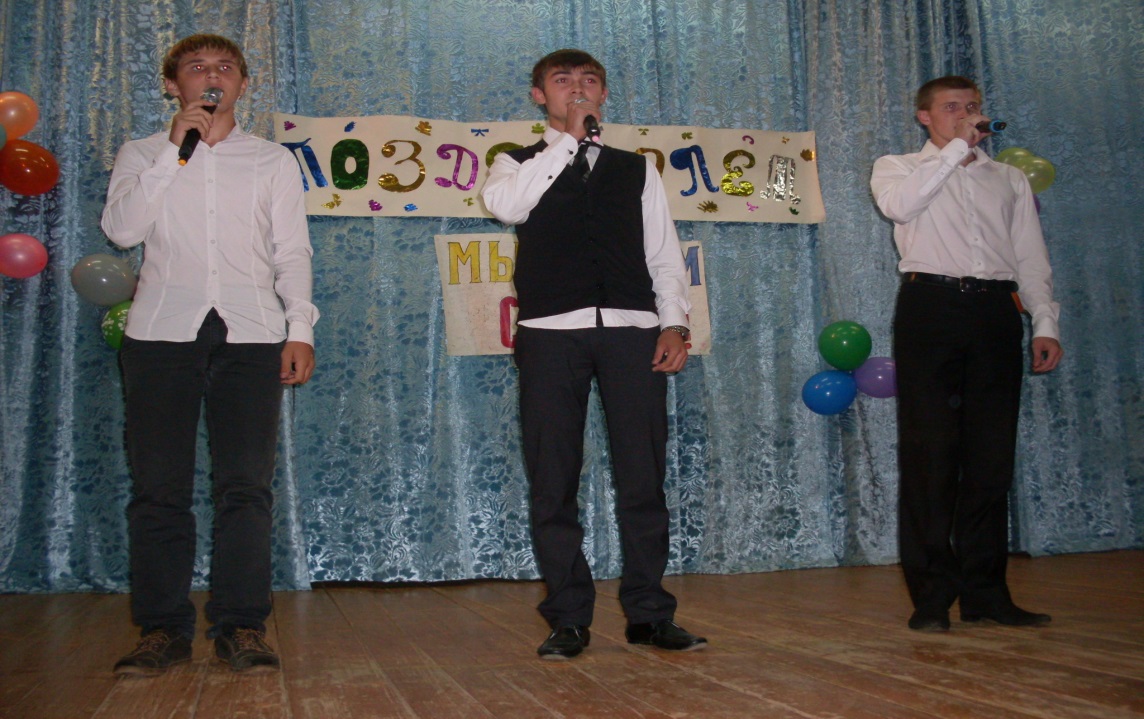 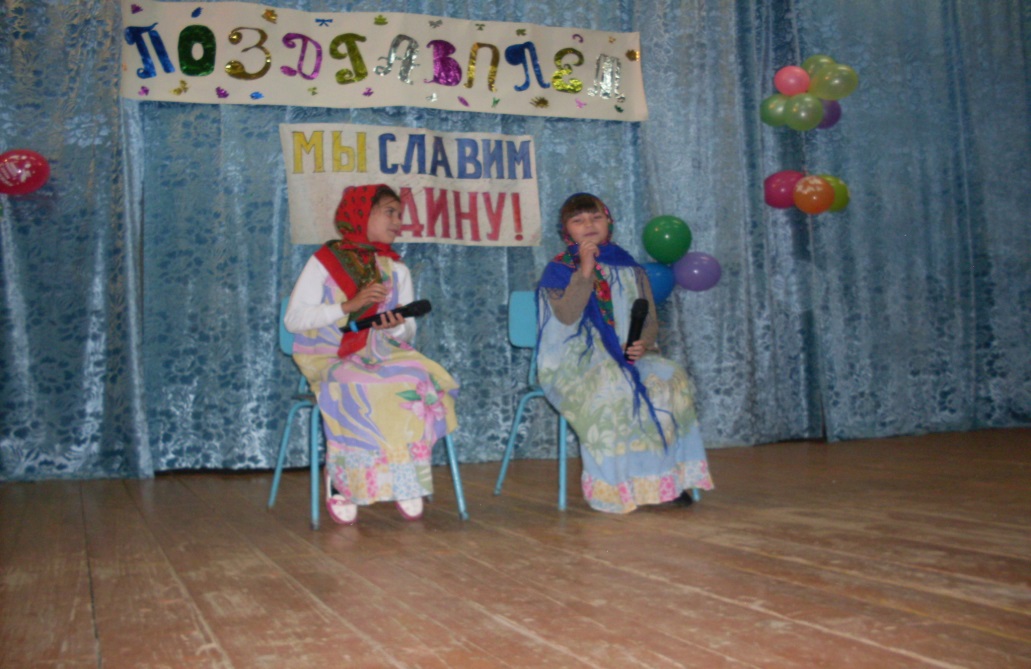 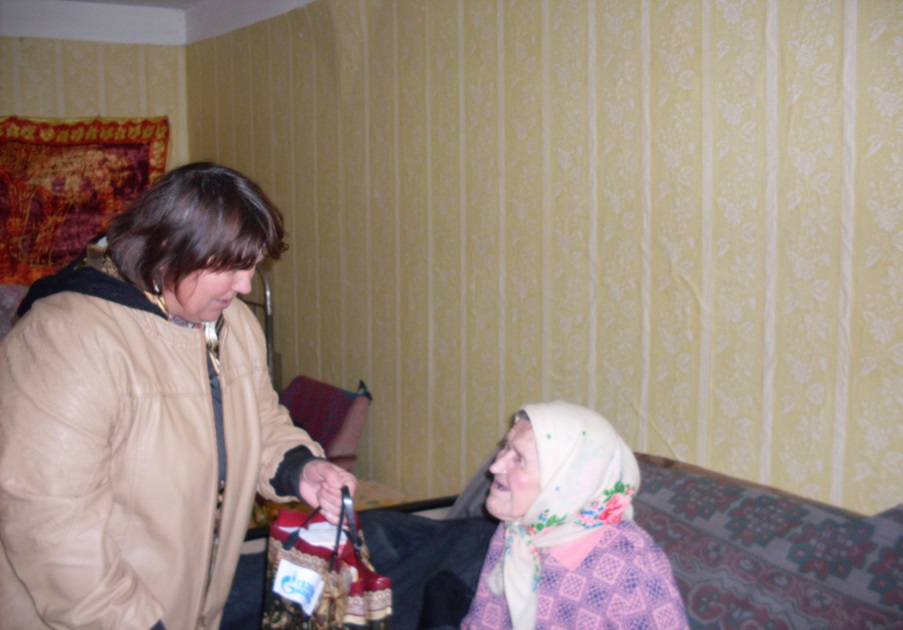 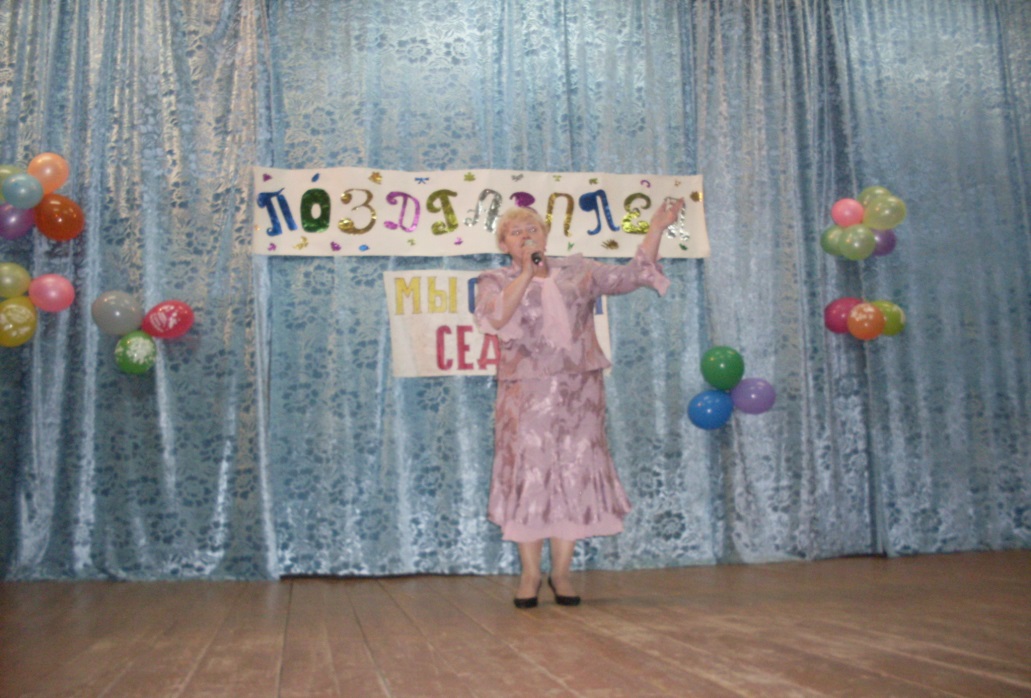 